................................................................................................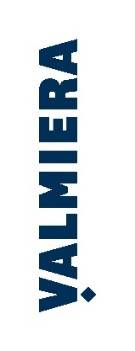 (iesniedzēja vārds, uzvārds vai juridiskās personas nosaukums)   ................................................................................................ (personas kods vai reģistrācijas numurs)  ................................................................................................. (deklarētā dzīvesvietas adrese, juridiskā adrese)...................................../...........................................................                    (tālrunis)                                                 (elektroniskā pasta adrese)..................................................................................................(juridiskās personas pārstāvja amats, vārds, uzvārds)Iesniegumspar atļaujas saņemšanu publisko pasākumu rīkošanai								Valmieras novada pašvaldībaiLāčplēša ielā 2, ValmierāValmieras novadāLūdzu izsniegt atļauju par tiesībām rīkot __________________________________________pasākumu.     (pasākuma veids)Valmieras pilsētā 20___.gada ___. ___________ ar mērķi___________________________________________. Informācija par pasākumu:Pielikumā:20___.gada ____.______________                                             	  _____________________________________                              (iesniedzēja paraksts)** Pašrocīgs paraksts nav nepieciešams, ja dokuments parakstīts ar drošu elektronisku parakstu, kas satur laika zīmogu, vai iesniegts, izmantojot e-pakalpojumu “Iesniegums iestādei” portālā www.latvija.lvPasākuma nosaukumsNorises vietaLaiksno plkst.līdz plkst.Pasākuma organizatorsvārds, uzvārds / nosaukums, personas kods / reģistrācijas numursdzīvesvietas adrese / juridiskā adresevārds, uzvārds / nosaukums, personas kods / reģistrācijas numursdzīvesvietas adrese / juridiskā adresePar sabiedrisko kārtību un drošību atbildīgā personavārds, uzvārds / nosaukums, personas kods / reģistrācijas numursdzīvesvietas adrese / juridiskā adrese	vārds, uzvārds / nosaukums, personas kods / reģistrācijas numursdzīvesvietas adrese / juridiskā adrese	Kārtības uzturētājivārds, uzvārds / nosaukums, personas kods / reģistrācijas numursdzīvesvietas adrese / juridiskā adrese vārds, uzvārds / nosaukums, personas kods / reģistrācijas numursdzīvesvietas adrese / juridiskā adrese Plānotais pasākuma dalībnieku skaitsApmeklētāju skaitsNpk.Dokumenta nosaukumsIrNavNav nepieciešams1.Līguma kopija par tehnisko drošību2.Līguma kopija par sabiedrisko kārtību un drošību3.Detalizēts pasākuma plāns4.Pasākuma norises vietas īpašnieka rakstveida piekrišana5.Medicīniskās palīdzības nodrošinājums6.VUGD nodrošinājums7.Civiltiesiskās apdrošināšanas dokumentu kopija8.Bīstamo iekārtu lietošanas atļaujas